П Р О Е К Т    СОВЕТ   ДЕПУТАТОВМУНИЦИПАЛЬНОГО ОБРАЗОВАНИЯ «ВОТКИНСКИЙ РАЙОН»«ВОТКА ЁРОС»МУНИЦИПАЛ КЫЛДЫТЭТЫСЬ ДЕПУТАТЪЁСЛЭН КЕНЕШСЫР Е Ш Е Н И Е«__» февраля 2020  года                                                                               № ____г. ВоткинскО согласовании условий  дополнительных  Соглашений к Соглашениямо передаче части полномочий    по решению вопросов местного значениямежду Администрацией муниципального образования  «Воткинский район»  и Администрациями  муниципальных образований поселений«Кварсинское», «Светлянское», «Первомайское»на 2020  год 	В соответствии со статьями 14, 15 Федерального закона от 06.10.2003 № 131-ФЗ «Об общих принципах организации местного самоуправления в Российской Федерации», Градостроительным кодексом Российской Федерации,  Уставом муниципального образования «Воткинский район»,Совет депутатов муниципального образования «Воткинский район» РЕШАЕТ: 1. Согласовать условия дополнительных  Соглашений к Соглашениям  между Администрацией муниципального образования «Воткинский район » и Администрациями муниципальных образований поселений «Кварсинское», «Светлянское», «Первомайское»       на 2020  год о передаче части полномочий по решению вопросов местного значения: «сохранение, использование и популяризация объектов культурного наследия  (памятников истории и культуры)»   (Приложение № 1);2. Настоящее решение вступает в силу со дня  его принятия.Председатель Совета депутатов муниципального образования «Воткинский район»								М.А. НазаровГлава муниципального образования                                                            «Воткинский район»								И.П. Прозоров  Проект внес:Начальник управления правовой, кадровой и учетной политики               			                      Н.В. Абрамова     Согласовано:Начальник отдела по работес представительным органом                                                            Н.И. ВоронцоваДОПОЛНИТЕЛЬНОЕ СОГЛАШЕНИЕ к Соглашению о передаче администрацией муниципального образования «Светлянское»  администрации муниципального образования «Воткинский район»  отдельных полномочий г. Воткинск                                                                                     	«_____»______________ 2020г. Администрация муниципального образования «__________________________________»  (далее - Администрация поселения) в лице главы муниципального образования _________________________________________, действующего на основании Устава, с одной стороны и Администрация муниципального образования  «Воткинский район» (далее   -  Администрация муниципального района) в лице Главы муниципального образования Прозорова Ильи Петровича, действующего на основании Устава, с другой стороны,  далее именуемые стороны,  руководствуясь  ст.15 Федерального Закона № 131-ФЗ от 06 октября 2003 года «Об общих принципах организации местного самоуправления в Российской Федерации»,  заключили настоящее дополнительное соглашение о нижеследующем:1. Стороны пришли к соглашению внести в пункт 1 соглашения № 6 от 22.11.2019г. между  администрацией муниципального образования «Светлянское» администрации муниципального образования «Воткинский район» о передаче полномочий по вопросу местного значения «сохранение, использование и популяризация объектов культурного наследия  (памятников истории и культуры)» следующие дополнения и изменения:Дополнить пункт 1.2. подпунктом 1.2.2. следующего содержания: 1.2.2. организовать и  провести  ремонт Памятника  землякам, погибшим в годы ВОВ, расположенного по адресу:   д. Кудрино, ул. Гагарина  45б.            2. В остальной части условия соглашения о передаче полномочий Администрацией муниципального образования «Светлянское» администрации муниципального образования «Воткинский район» отдельных полномочий остаются неизмененными.            3. Настоящее дополнительное соглашение является неотъемлемой частью соглашения о передаче полномочий Администрацией муниципального образования «Светлянское» администрации муниципального образования «Воткинский район» отдельных полномочий.   4. Настоящее Дополнительное соглашение составлено в 2 (двух) экземплярах, по одному экземпляру для каждой из Сторон, имеющих равную юридическую силу.Юридические адреса и подписи сторонАдминистрация муниципального образования «Воткинский район»: Удмуртская Республика, г. Воткинск, ул. Красноармейская, д.43А, ИНН 1804005040Администрация муниципального образования «Светлянское»: Удмуртская Республика, Воткинский район,ул. .___д.___, ИНН___________________________Подписи сторон:Глава                                                                                       Глава муниципального образования                                                муниципального образования«Воткинский район»                                                                «Светлянское»_____________________И.П. Прозоров                                    _____________(______________)ДОПОЛНИТЕЛЬНОЕ СОГЛАШЕНИЕк Соглашению о передаче администрацией муниципального образования «Кварсинское»  администрации муниципального образования «Воткинский район»  отдельных полномочий г. Воткинск                                                                                     	«_____»______________ 2020г. Администрация муниципального образования «__________________________________»  (далее - Администрация поселения) в лице главы муниципального образования _________________________________________, действующего на основании Устава, с одной стороны и Администрация муниципального образования  «Воткинский район» (далее   -  Администрация муниципального района) в лице Главы муниципального образования Прозорова Ильи Петровича, действующего на основании Устава, с другой стороны,  далее именуемые стороны,  руководствуясь  ст.15 Федерального Закона № 131-ФЗ от 06 октября 2003 года «Об общих принципах организации местного самоуправления в Российской Федерации»,  заключили настоящее дополнительное соглашение о нижеследующем:1. Стороны пришли к соглашению внести в пункт 1 соглашения администрацией муниципального образования «Кварсинское» администрации муниципального образования «Воткинский район» о передаче полномочий по вопросу местного значения «сохранение, использование и популяризация объектов культурного наследия  (памятников истории и культуры)» следующие дополнения и изменения:Дополнить пункт 1.2. подпунктом 1.2.2. следующего содержания: 1.2.2. организовать и  провести  ремонт Памятника землякам, павшим в годы ВОВ, расположенного по адресу    д. Двигатель, ул. Коммунаров.            2. В остальной части условия соглашения о передаче полномочий Администрацией муниципального образования «Кварсинское» администрации муниципального образования «Воткинский район» отдельных полномочий остаются неизмененными.            3. Настоящее дополнительное соглашение является неотъемлемой частью соглашения о передаче полномочий Администрацией муниципального образования «Кварсинское» администрации муниципального образования «Воткинский район» отдельных полномочий.   4. Настоящее Дополнительное соглашение составлено в 2 (двух) экземплярах, по одному экземпляру для каждой из Сторон, имеющих равную юридическую силу.Юридические адреса и подписи сторонАдминистрация муниципального образования «Воткинский район»: Удмуртская Республика, г. Воткинск, ул. Красноармейская, д.43А, ИНН 1804005040Администрация муниципального образования «Кварсинское»: Удмуртская Республика, Воткинский район,ул. .___д.___, ИНН___________________________Подписи сторон:Глава                                                                                       Глава муниципального образования                                                муниципального образования«Воткинский район»                                                                «Кварсинское»_____________________И.П. Прозоров                                    _____________(______________)ДОПОЛНИТЕЛЬНОЕ СОГЛАШЕНИЕк Соглашению о передаче администрацией муниципального образования «Первомайское»  администрации муниципального образования «Воткинский район»  отдельных полномочий г. Воткинск                                                                                     	«_____»______________ 2020г. Администрация муниципального образования «Первомайское»  (далее - Администрация поселения) в лице главы муниципального образования _________________________________________, действующего на основании Устава, с одной стороны и Администрация муниципального образования  «Воткинский район» (далее   -  Администрация муниципального района) в лице Главы муниципального образования Прозорова Ильи Петровича, действующего на основании Устава, с другой стороны,  далее именуемые стороны,  руководствуясь  ст.15 Федерального Закона № 131-ФЗ от 06 октября 2003 года «Об общих принципах организации местного самоуправления в Российской Федерации»,  заключили настоящее дополнительное соглашение о нижеследующем:1. Стороны пришли к соглашению внести в пункт 1 соглашения администрацией муниципального образования «Первомайское» администрации муниципального образования «Воткинский район» о передаче полномочий по вопросу местного значения «сохранение, использование и популяризация объектов культурного наследия  (памятников истории и культуры)» следующие дополнения и изменения:Дополнить пункт 1.2. подпунктом 1.2.2. следующего содержания: 1.2.2. организовать и  провести  ремонт Обелиска землякам, павшим в годы Великой Отечественной войны, расположенного по адресу: п. .Первомайский ул. Гагарина, 16а.            2. В остальной части условия соглашения о передаче полномочий Администрацией муниципального образования «Первомайское» администрации муниципального образования «Воткинский район» отдельных полномочий остаются неизмененными.            3. Настоящее дополнительное соглашение является неотъемлемой частью соглашения о передаче полномочий Администрацией муниципального образования «Первомайское» администрации муниципального образования «Воткинский район» отдельных полномочий.   4. Настоящее Дополнительное соглашение составлено в 2 (двух) экземплярах, по одному экземпляру для каждой из Сторон, имеющих равную юридическую силу.Юридические адреса и подписи сторонАдминистрация муниципального образования «Воткинский район»: Удмуртская Республика, г. Воткинск, ул. Красноармейская, д.43А, ИНН 1804005040Администрация муниципального образования «Первомайское»: Удмуртская Республика, Воткинский район,ул. .___д.___, ИНН___________________________Подписи сторон:Глава                                                                                       Глава муниципального образования                                                муниципального образования«Воткинский район»                                                                «Первомайское»_____________________И.П. Прозоров                                    _____________(______________)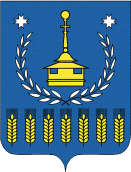 